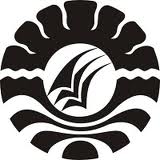 SKRIPSIPENERAPAN MODEL PEMBELAJARAN KOOPERATIF TIPE TALKING STICK UNTUK MENINGKATAKAN HASIL BELAJAR SISWA PADAMATA PELAJARAN PKN DI KELAS V SD INPRES TALLO TUA I KECAMATAN TALLOKOTA MAKASSARFADLY YUSUFPROGRAM STUDI PENDIDIKAN GURU SEKOLAH DASARFAKULTAS ILMU PENDIDIKANUNIVERSITAS NEGERI MAKASSAR2016